DATOS PERSONALES: (validar con acta de nacimiento)Con fundamento en los artículos 8° al 12°, 14° y 26° del Reglamento General de Titulación de la Universidad de Guadalajara y en los artículos 5°al 8°del Reglamento de Titulación del Centro Universitario de la Ciénega, el suscrito pasante, respetuosamente solicito dictaminar mi registro a la modalidad y opción que a continuación se manifiesta: (Señalar solamente la opción de su elección).Declaro y protesto la veracidad de los datos, aceptando cumplir cabalmente con lo establecido en la Normatividad Universitaria y los lineamientos establecidos verbalmente ó por escrito por el Comité de Titulación del Programa Educativo.		F-AC-11 R.09 02/22CÓDIGO DEL ALUMNO:________________________Solicitud - Registro de Modalidad Y Opción de TitulaciónAPELLIDO PATERNOAPELLIDO MATERNOAPELLIDO MATERNONOMBRE(s)NOMBRE(s)DOMICILIOEXT./ INT.COLONIACIUDAD o MUNICIPIOTELÉFONO CON LADA (Celular)(      )Link al perfil de red social (Facebook, Twitter, etc.) Correo electrónico (e-mail) @Correo electrónico (e-mail) @Correo electrónico (e-mail) @TELÉFONO CON LADA (Casa)(      )EMPRESA DONDE LABORADOMICILIODOMICILIOCIUDAD o MUNICIPIOTELÉFONO CON LADA(      )PUESTO QUE DESEMPEÑAPUESTO QUE DESEMPEÑACARRERA O TÍTULO AL QUE ASPIRA    Licenciatura ó Técnico Superior Universitario en:SEDEGENERACIÓN (Definir Ciclo A o B)GENERACIÓN (Definir Ciclo A o B)DE ADMISIÓNDE EGRESO1     DESEMPEÑO ACADÉMICO SOBRESALIENTE:1     DESEMPEÑO ACADÉMICO SOBRESALIENTE:1     DESEMPEÑO ACADÉMICO SOBRESALIENTE:1     DESEMPEÑO ACADÉMICO SOBRESALIENTE:1     DESEMPEÑO ACADÉMICO SOBRESALIENTE:1     DESEMPEÑO ACADÉMICO SOBRESALIENTE:1     DESEMPEÑO ACADÉMICO SOBRESALIENTE:1     DESEMPEÑO ACADÉMICO SOBRESALIENTE:1     DESEMPEÑO ACADÉMICO SOBRESALIENTE:1     DESEMPEÑO ACADÉMICO SOBRESALIENTE:2   EXÁMENES:2   EXÁMENES:2   EXÁMENES:2   EXÁMENES:2   EXÁMENES:2   EXÁMENES:2   EXÁMENES:2   EXÁMENES:2   EXÁMENES:2   EXÁMENES:2   EXÁMENES:2   EXÁMENES:2   EXÁMENES:2   EXÁMENES:2   EXÁMENES:2   EXÁMENES:2   EXÁMENES:Excelencia AcadémicaExcelencia AcadémicaPromedioPromedioPromedioPromedioGlobal Teórico PrácticoGlobal Teórico PrácticoGlobal Teórico PrácticoGlobal TeóricoGlobal TeóricoGlobal TeóricoGlobal TeóricoCENEVALCENEVALCENEVALCENEVAL3   PRODUCCIÓN DE MATERIALES EDUCATIVOS:3   PRODUCCIÓN DE MATERIALES EDUCATIVOS:3   PRODUCCIÓN DE MATERIALES EDUCATIVOS:4   INVESTIGACIÓN Y ESTUDIOS DE POSGRADO:4   INVESTIGACIÓN Y ESTUDIOS DE POSGRADO:4   INVESTIGACIÓN Y ESTUDIOS DE POSGRADO:4   INVESTIGACIÓN Y ESTUDIOS DE POSGRADO:4   INVESTIGACIÓN Y ESTUDIOS DE POSGRADO:4   INVESTIGACIÓN Y ESTUDIOS DE POSGRADO:4   INVESTIGACIÓN Y ESTUDIOS DE POSGRADO:4   INVESTIGACIÓN Y ESTUDIOS DE POSGRADO:Paquete DidácticoCursos o Créditos de MaestríaDiseño o Rediseño de Equipo,Diseño o Rediseño de Equipo,o Doctoradoo Doctoradoo DoctoradoAparato  y/o Maquinaria.5   TESIS, TESINA E INFORMES:5   TESIS, TESINA E INFORMES:5   TESIS, TESINA E INFORMES:5   TESIS, TESINA E INFORMES:5   TESIS, TESINA E INFORMES:Título: Título: Título: Título: Título: TesisTesinaTesinaInforme de Prácticas ProfesionalesInforme de Servicio SocialA T E N T A M E N T EPARA USO EXCLUSIVO DEL COMITÉ DE TITULACIÓNPARA USO EXCLUSIVO DEL COMITÉ DE TITULACIÓNOcotlán, Jalisco,Día: _______      Mes:    _______            Año: _______DICTAMEN:         APROBADO                    N NO APROBADO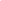 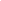 Vo. Bo. COMITÉ DE  TITULACIÓNFirma del SolicitanteObservaciones:Calificación: